应聘人员乘车线路汉江集团公司总部（汉江大厦）位置如下：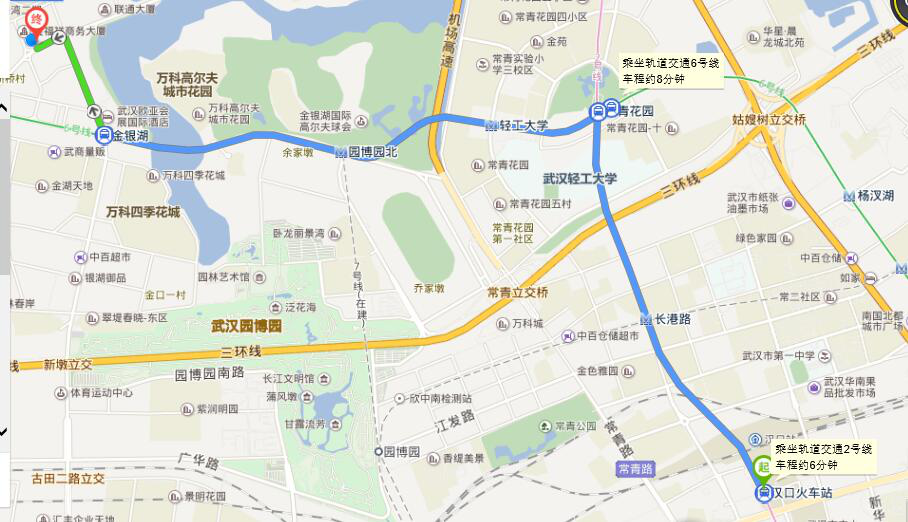 